AMASRA LİMANI MENDİREK ONARIMI İNŞAATI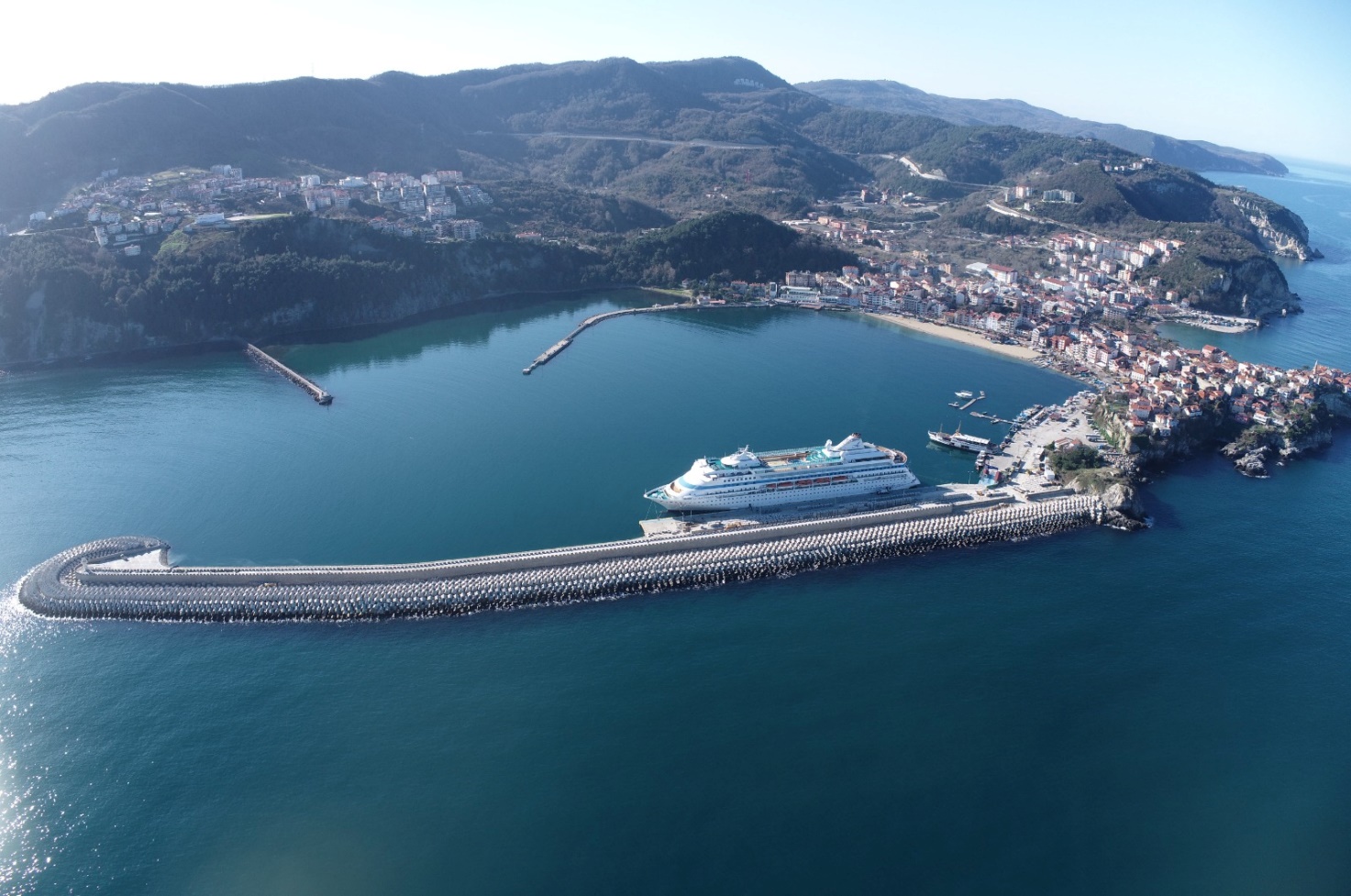 Proje bedeli			: 108.003.000TLBaşlangıç/Bitiş		: 25.01.2018 – 09.10.2022Kapasitesi			: Korunan su alanı 180.000 m2, toplam geri saha alanı: 19.600 m2Teknik Özellikler                   : 657 metre mendirek onarımı Sağladığı faydalar		:Yolcu gemilerinin Amasra İlçesine uğrak yapabilmesini sağlamak ve yöredeki küçük tekne ve yatlara bağlama imkânı sunmak.